Crestwood Local Schools2023~2024 Inter-District Open Enrollment Application**IMPORTANT NOTE: AT LEAST ONE PROOF OF RESIDENCY MUST ACCOMPANY THIS FORM even if your child was open enrolled before and you have not moved, (i.e., deed, lease/mortgage agreement, purchase/construction contract, current property tax statement, official voter registration card, an electric or gas bill, or a notarized affidavit of residency (Form 5111 F2a) if none of the other proofs are available or if you live with someone else.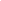 Student Name: _____________________________________Date of Birth _________ Grade for 23/24 school year: _________Resident School District: __________________________________________________________________________________Name of Parent/Guardian: _________________________________________________________________________________Mailing Address: ________________________________________________________________________________________Physical Address: ________________________________________________________________________________________(If different than mailing address.)Home Phone: ______________________ Work Phone: _________________________ Cell Phone: ______________________Reason for transfer request: ________________________________________________________________________________
Has this student been expelled or suspended for 10 or more days during this semester or the preceding semester?                                 _____Yes   _____ NoIs student enrolled in any special education programs or do they have an IEP (A copy of the IEP and ETR is required to be submitted with the application)?               _____Yes    _____ NoPlease check the appropriate disability condition(s) below:___ Specific Learning Disability (LD)      ___  Multiple Handicap (MH)  	  ___ Orthopedic Impairment (ORTH)___ Cognitive Disability (CD/DH)	    ___ Autism (ATM)                 	  ___ Hearing Impairment (HI)___ Speech/Language Impairment (SP)	    ___ Visual Impairment (VI)     	  ___ Deaf-Blindness (DB)___ Emotional Disturbance (ED/SBH)      ___ Traumatic Brain Injury (TBI)   	  ___ Other Health Impairment (OHI)Is this child Hispanic/Latino?  Y   or   N     Is this child from one or more of the following races?  (please circle one or more)White, Non-Hispanic           Asian          American Indian/Alaskan Native        Black /African American         Native Hawaiian/Pacific IslanderAs stated in the Administrative Guidelines 5113, Crestwood Local Schools is NOT responsible for providing bus service to students attending under the Open Enrollment Policy.  The District may consider transportation only within district limits and if space on bus is available.  Please note that you must apply for Open Enrollment each year and approval is based on student/teacher ratios and other criteria stated in the guidelines.  The district will notify you, in writing, of approval or denial of this request by August 15.Are you requesting transportation?  _____ Yes     _____ NoPick-up/drop-off address: ______________________________________________________________________________________Name of Family/Daycare: ________________________________________________Phone No. ____________________________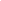    In order for this application to be considered	      Return This Form To:	 TERI BECK   for approval, it must be received in the office				 CRESTWOOD LOCAL SCHOOLS	 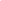    NO LATER than June 15, 2023.  Qualified	                             	 		 10880 John Edward Drive   applicants will be admitted in the order that	                          		 MANTUA. OH  44255   completed applications are received, based on		                  	 or you may email to tbeck@crestwoodschools.org    building, grade level and program capacity.                                                                         For questions call Teri Beck at (330) 357-8206 ext.  5012                                       .                                                                           	___________________________________________________________________                 __________________________(Parent/Guardian Signature)                                                                                                      (Date)For Office Use Only:______Approved     _____ Rejected                                                                           Date/Time Received: ________________________Reason for Rejection: ________________________________________________________________________________________________Superintendent Designee’s Signature:   ___________________________________________________________Date: ________________Crestwood Local SchoolsParent/Guardian Agreement to an Inter-District Open EnrollmentWe have been properly informed that if our child is to be enrolled in a school in the Crestwood Local School District, we will agree to the following conditions:Although unlikely, our child may not be admitted or may need to be transferred back to his/her home school at the end of the school 2023/24 school year, if the maximum number of enrollments in the classroom or program s/he is attending become filled by students of that school district or by tuition students.If our child should require special education services or a reasonable accommodation for a Section 504 disability, which Crestwood is not able to provide, s/he may be transferred back to a school in that district that currently provides such services or can make the accommodation.We shall provide the transportation for our child either to the school s/he will be attending or to a school bus stop within that school district, provided space is available on that bus.  We understand that we must make the application again next year.Student Name: _________________________________________________Parent/Guardian Signature:________________________________________Parent/Guardian Signature: ________________________________________Date: ______________________________________________________